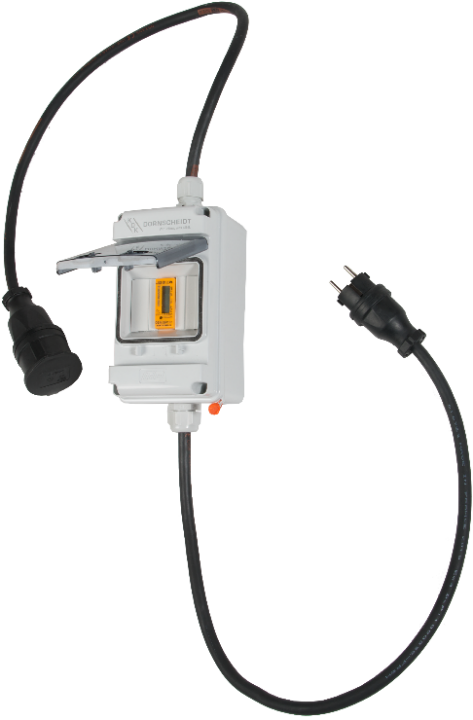 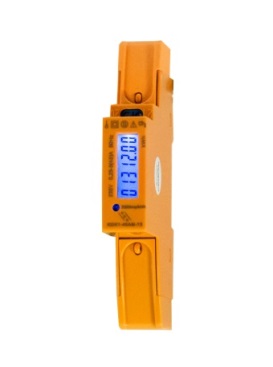 Elektronischer Wechselstrom Zwischensteckerzähler 
Ausführung bis 16A. Energiemessung in Bezugsrichtung.
Ausgestattet mit einer Schuko- oder CEE-Steckdose und einer Kupplung. 
Hinterleuchtetes Display zur einfachen Ablesung.
Abwechselnde Anzeige von Wirkenergie und der Momentan-Leistung.
Festes und Spritzwassergeschützes gehäuse. Verbrauchsabhängige LED.
Technische Daten:Zulassung: MID-Konformität, Eichgültigkeit von 8 JahrenNennstrom (In): 16 A Nennspannung (Un): 230 VFrequenz: 50 Hz
Schutzart: Kabel IP 44; Gehäuse IP 54
Gewicht: 0,9 kg
Maße (BxHxT): 85 x 155 x 50 mmKabellänge: 2 x 0,8 mAnzeige: blau hinterleuchtetes LC-Display
Stelligkeit: 5,2-stellig (99999,11)Leistungsaufnahme: < 1W – 8VAArbeitstemperatur: -25° bis +55°CMax. Leiterquerschnitt: Hauptklemmen  12 mm² Max. Leiterquerschnitt: Zusatzklemmen 1,5 mm²Bestellnummern:  460516ZS-DISP (mit Schuko-Stecker)
		  460516ZC-DISP (mit CEE-Stecker)Bezugshinweis: 	KDK Dornscheidt GmbH		In der Brückenwiese 7 ● 53639 Königswinter		Tel.: 02244 / 919944-0 ● Fax: 02244 / 91994-14		E-Mail: info@kdk-dornscheidt.comInternet: www.kdk-dornscheidt.de